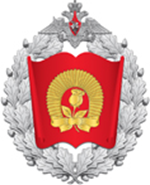 Федеральное государственное казенное общеобразовательное учреждение «Московский кадетский корпус «Пансион воспитанниц Министерства Обороны РФ» Информационное письмоУважаемые коллеги! Приглашаем Вас принять участие в работеМеждународной научно-практической конференции «ТЕОРИЯ И ПРАКТИКА РЕАЛИЗАЦИИ ГЕНДЕРНОГО ПОДХОДА В ОБРАЗОВАНИИ»21 апреля 2017 года, МоскваЦель конференции - обсуждение стратегии и передового опыта реализации гендерного подхода в образовании; создание системы распространения такого опыта в России. Конференция является площадкой для конструктивного диалога между представителями системы образования и общественностью, учеными и практиками, направленного на выявление современных тенденций и инновационных подходов к эффективной реализации гендерного подхода в образовании. Особое внимание на конференции будет уделено практическим аспектам профессионального развития педагогов в области реализации гендерного подхода в образовании.В конференции будет развернута дискуссия по следующим вопросам:- цели и стратегии развития гендерного подхода в образовании;- гендерная социализация в условиях современного образования;- гендерные характеристики участников образовательного процесса (учащихся, педагогов, родителей);- формы и методы эффективного гендерного просвещения;- отечественный и зарубежный опыт реализации гендерного подхода в образовании.Организатор конференции: Федеральное государственное казенное общеобразовательное учреждение «Московский кадетский корпус «Пансион воспитанниц Министерства Обороны РФ». Соорганизаторы: Федеральное государственное бюджетное научное учреждение «Институт изучения детства, семьи и воспитания Российской академии образования»; Институт педагогики и психологии образования Московского городского педагогического университета, Московский институт психоанализа.Место проведения: Федеральное государственное казенное общеобразовательное учреждение  «Московский кадетский корпус «Пансион воспитанниц Министерства Обороны РФ». Адрес: 125284, г. Москва, улица Поликарпова стр.21, тел./факс: 8 (495) 946-02-95;946-03-04. Видеотрансляция конференции на сайте Профессионального сообщества «Преемственность в образовании» www.preemstvennost.ruВремя проведения конференции: 10.00-18.00  по Московскому времени.Категория участников: исследователи, преподаватели, психологи и педагоги-практики, аспиранты, магистранты, студенты.По итогам конференции формируется сборник статей, который регистрируется в РИНЦ. Полные тексты статей размещаются в E-library.ru. Формы участия в конференции: Очное участие (доклад, тренинг, мастер-класс и пр.).(Приложение 1) Личное присутствие в качестве слушателя Заочное участие (публикация статей).Дистанционное (в режиме он-лайн). при регистрации на сайте www.preemstvennost.ru с предоставлением сертификата участника.Участие в конференции и публикация бесплатные.ИНФОРМАЦИЯ ДЛЯ УЧАСТНИКОВ КОНФЕРЕНЦИИДо 14 апреля (включительно) необходимо отправитьна адрес Оргкомитета konferens-gender2017@mail.ru отдельными файлами следующие материалы: - заявку (анкету), оформленную по образцу (Приложение 1);- статью, оформленную в соответствии с требованиями (Приложение 2).Приложение 1Заявка участника Международной научно-практической конференции«ТЕОРИЯ И ПРАКТИКА РЕАЛИЗАЦИИ ГЕНДЕРНОГО ПОДХОДА В ОБРАЗОВАНИИ»Приложение 2ТРЕБОВАНИЯ К ОФОРМЛЕНИЮ МАТЕРИАЛОВЭлектронный вариант статьи представляется в формате MS Word (расширение doc./docx.). Формат страницы: А4 (210×297 мм). Поля: 2 см – со всех сторон. Шрифт: размер (кегль) – 14; тип – Times New Roman. Межстрочный интервал – 1,5. Ссылки на литературу указываются в квадратных скобках перед точкой (в скобках дается порядковый номер и страница источника). Постраничные сноски запрещены. Наличие списка литературы обязательно. Переносы и нумерацию страниц не ставить.Принимаются статьи объёмом не менее 5 стр. Расположение и структура текста внутри статьи:	индекс УДК (кегль  14, выравнивание с левого края) можно найти на сайте: http://teacode.com/online/udc;	название статьи на русском языке (прописные буквы, шрифт – жирный, выравнивание по центру);	Фамилия и инициалы автора(ов) на русском языке (строчные буквы, шрифт – жирный, выравнивание по правому краю); 	учёная степень, учёное звание, должность (выравнивание по правому краю);	место работы (выравнивание по правому краю);	аннотация на русском языке (кегль 14, не менее 30 слов, выравнивание по ширине);	ключевые слова на русском языке (кегль 14, не менее 5 слов, выравнивание по ширине);	название статьи, фамилия и инициалы автора(ов), аннотация, ключевые слова на английском языке (оформление то же, что и в русскоязычном варианте). 	 через строку – основной текст статьи (кегль 14, межстрочный интервал – 1,5, абзац (отступ) – 1 см, выравнивание по ширине);	название и номера рисунков (Рис. 1. Название рисунка) указываются под рисунками, выравнивание по центру	названия и номера таблиц (Таблица 1. Название таблицы) указываются над таблицами, выравнивание по центру. Шрифт в таблицах и рисунках – не менее 10 пт.	список литературы (выравнивание по ширине). Оформляется в алфавитном порядке.Фамилия, имя, отчествона русском языкеУченое звание, степень (если есть)Место работы (или учебы) на русском языкеДолжность на русском языке (для студентов – факультет, кафедра)Указать форму участия: - Очное участие (доклад, тренинг, мастер-класс и пр.)- личное присутствие; - заочное участие (публикация статьи в сборнике).В случае очного участия и необходимости оформления командировки, укажите ФИО, должность адресата и электронный адрес, на который можно отправить Письмо-приглашениеE-mail для отправки электронного варианта сертификатаМобильный телефон